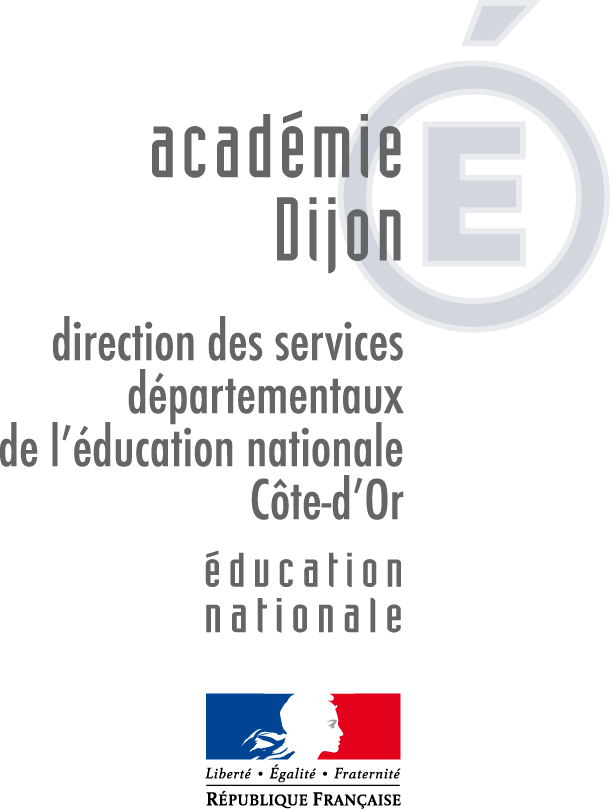 Formulaire de demande d’agrément pour les intervenants bénévoles ne bénéficiant pas de la réputation d’agrémentCirconscription : Auxonne-Val-de-SaôneEcole (s) d’intervention :Activité (s) concernée (s) :Les compétences des intervenants bénévoles sollicitant un agrément sont appréciées au regard des conditions alternatives suivantes :(*) □ disposer d'une qualification répondant aux conditions prévues par l'article L. 212-1 du code du sport (diplômes, titres à finalité professionnelle et certificats de qualification figurant au tableau   	présenté en annexe II-1 de l'article. A. 212-1 du code du sport et au tableau annexé à l'arrêté du 22 janvier 2016 fixant la liste des diplômes acquis jusqu'au 31 décembre 2015) ;(*) □ être détenteur d'un diplôme du brevet national de pisteur-secouriste ou du brevet national de sécurité et de sauvetage aquatique ;(*) □ être détenteur d'une certification délivrée par une fédération sportive agréée prévue à l'article L. 211-2 du code du sport ;(*) □ avoir réussi un test organisé par les services de l'État permettant de vérifier ses compétences pour l'exercice de l'activité concernée.* cocher la case correspondanteNom et prénom du conseiller pédagogique de circonscription mission EPS : …………………………………………… Date : ………………………………… Signature : :……………………………….Cadre réservé à l’administrationVérification de l’honorabilité sur le Fichier Judiciaire Automatisé des Auteurs d’Infractions Sexuelles ou Violentes (FIJAISV) en date du : ………………………………………………………..Agrément : □ accordé par madame la directrice académique des services de l’éducation nationale, directrice des services départementaux de la Côte-d’Or	 □ refusé par madame la directrice académique des services de l’éducation nationale, directrice des services départementaux de la Côte-d’OrDate : ………………………………… Signature : :……………………………….Nom de naissanceNom d’usage(nom d’épouse)PrénomDate de naissanceVille de naissance (code postal+ arrondissement pour Lyon, Marseille, Paris Pays de naissanceAdresse postaleTéléphone courriel